GULBENES NOVADA DOMES LĒMUMSGulbenē2023.gada 30.novembrī						Nr. GND/2023/1087									(protokols Nr.18; 23.p) Par dzīvokļa “Stacija” - 2, Jaungulbene, Jaungulbenes pagasts, Gulbenes novads, īres līguma termiņa pagarināšanuGulbenes novada pašvaldības dokumentu vadības sistēmā 2023.gada 8.novembrī ar reģistrācijas numuru GND/5.5/23/2230-G reģistrēts …. (turpmāk – iesniedzējs), deklarētā dzīvesvieta: …, 2023.gada 8.novembra iesniegums, kurā izteikts lūgums pagarināt dzīvojamās telpas Nr.2, kas atrodas “Stacija”, Jaungulbenē, Jaungulbenes pagastā, Gulbenes novadā, īres līguma darbības termiņu. Dzīvojamo telpu īres likuma 7.pants nosaka, ka dzīvojamās telpas īres līgumu rakstveidā slēdz izīrētājs un īrnieks, savukārt 9.pants nosaka, ka dzīvojamās telpas īres līgumu slēdz uz noteiktu termiņu.Dzīvojamās telpas īres līgums ar iesniedzēju noslēgts uz noteiktu laiku, tas ir, līdz 2023.gada 30.novembrim.Atbilstoši Gulbenes novada pašvaldības grāmatvedības uzskaites datiem iesniedzējam uz iesnieguma izskatīšanas dienu nav nenokārtotu maksājumu saistību par dzīvojamās telpas īri un pamatpakalpojumiem.Pašvaldību likuma 4.panta pirmās daļas 10.punkts nosaka, ka viena no pašvaldības autonomajām funkcijām ir sniegt iedzīvotājiem palīdzību mājokļa jautājumu risināšanā, kā arī veicināt dzīvojamā fonda veidošanu, uzturēšanu un modernizēšanu. Ņemot vērā minēto, pamatojoties uz Dzīvojamo telpu īres likuma 7. pantu un 9. pantu, Pašvaldību likuma 4.panta pirmās daļas 10.punktu un Sociālo un veselības jautājumu komitejas ieteikumu, atklāti balsojot: ar 12 balsīm "Par" (Ainārs Brezinskis, Aivars Circens, Anatolijs Savickis, Andis Caunītis, Atis Jencītis, Daumants Dreiškens, Guna Pūcīte, Gunārs Ciglis, Ivars Kupčs, Lāsma Gabdulļina, Mudīte Motivāne, Normunds Mazūrs), "Pret" – nav, "Atturas" – nav, "Nepiedalās" – nav, Gulbenes novada dome NOLEMJ:1. PAGARINĀT dzīvojamās telpas Nr.2, kas atrodas “Stacija”, Jaungulbenē, Jaungulbenes pagastā,  Gulbenes novadā, īres līgumu ar …., uz laiku līdz 2024.gada 31.maijam.2. NOTEIKT … viena mēneša termiņu vienošanās par dzīvojamās telpas īres līguma termiņa pagarināšanai noslēgšanai.3. NOTEIKT, ka šis lēmums zaudē spēku, ja … līdz 2023.gada 31.decembrim nav noslēdzis vienošanos par  dzīvojamās telpas īres līguma termiņa pagarināšanu. 4. UZDOT Gulbenes novada Jaungulbenes pagasta pārvaldei, reģistrācijas numurs 40900015450, juridiskā adrese: “Gulbīts”, Gulbītis, Jaungulbenes pagasts, Gulbenes novads, LV-4420, sagatavot un noslēgt vienošanos par dzīvojamās telpas īres līguma termiņa pagarināšanu. 5. Lēmuma izrakstu nosūtīt:5.1. …5.2. Gulbenes novada Jaungulbenes pagasta pārvaldei, “Gulbīts”, Gulbītis, Jaungulbenes pagasts, Gulbenes novads, LV-4420.Gulbenes novada domes priekšsēdētājs			                              A. Caunītis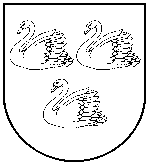 GULBENES NOVADA PAŠVALDĪBAReģ.Nr.90009116327Ābeļu iela 2, Gulbene, Gulbenes nov., LV-4401Tālrunis 64497710, mob.26595362, e-pasts; dome@gulbene.lv, www.gulbene.lv